Brza spojnica SV 180Jedinica za pakiranje: 1 komAsortiman: K
Broj artikla: 0055.0027Proizvođač: MAICO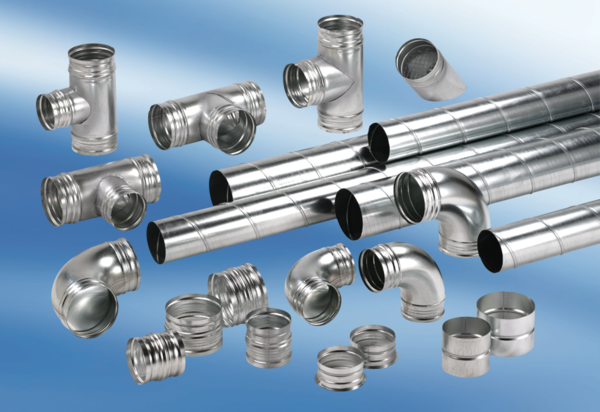 